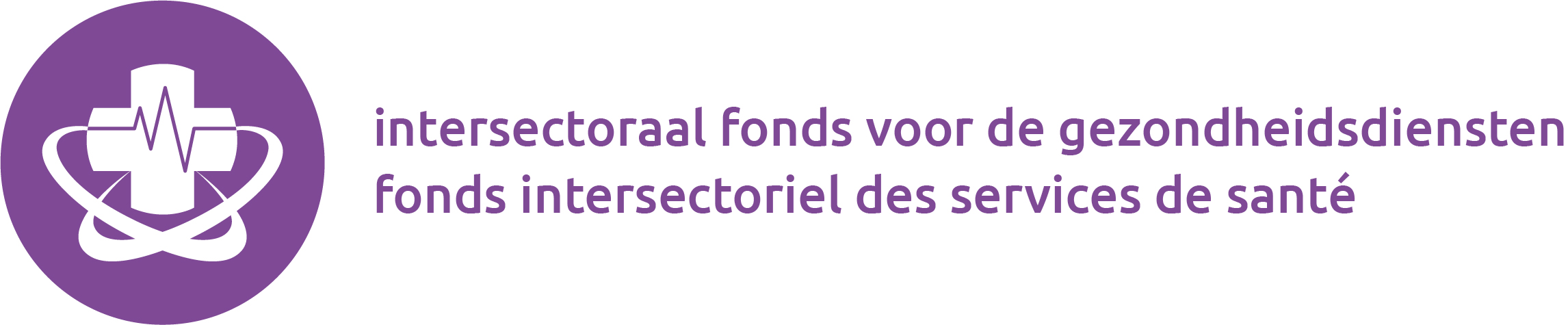 INSCHRIJVINGSFORMULIER                          OPLEIDINGSPROJECT ZORGKUNDIGENWat moet u met dit formulier doen?  De werknemer, de werkgever EN de school vullen dit formulier VOLLEDIG en correct in!  Hierna wordt dit in zijn volledigheid teruggestuurd via mail ifg-finss@fe-bi.org. UITERSTE INSCHRIJVINGSDATUM: 18 maart 2022Let op:  Als het dossier onvolledig is, kunnen we geen rekening houden met de aanvraag!IN TE VULLEN DOOR DE WERKNEMER Persoonlijke gegevensGeslacht:   Man /  Vrouw /   X		Nationaliteit:  Belg /  EU /  niet-EUNaam:	___________________________________________ 	Voornaam: ____________________________________________	Straat:_________________________________________________________________________________    	Nr.:________ Bus: _____Postcode + Gemeente: __________________________________________________________________________________________Geboortedatum:  _____ /_____ /__________ 	Rijksregisternr.: _________________________________________E-mail:____________________________________________	Gsm: __________________________________________________De selectietests zullen doorgaan tot eind maart.  Zijn er data tijdens deze periode waarin u niet beschikbaar bent? Indien ja, welke periode?  ___________________________________________________________________________________Hoogst behaald diploma Geen certificaat of diploma	 ASO / TSO / KSO (A2)	 6e jaar BSO	 7e jaar BSO (A2)	 Hoger onderwijs korte type (Bachelor)	                        	 Hoger onderwijs lange type (Master) Hoger onderwijs korte type (Bachelor in buitenland)	 Hoger onderwijs lange type (Master in buitenland)Gekozen opleidingWilt u de opleiding tot zorgkundige voltijds of deeltijds volgen?  Voltijds	 DeeltijdsIndien je momenteel zorgkundige studeert of in het verleden reeds zorgkundige hebt gevolgd, stuur dan een schoolattest mee dat bewijs welke vakken je reeds afgewerkt hebt en voor welke vakken waarvoor je op dit moment ingeschreven bent.JE LOOPBAAN: (enkel de sectoren zoals die terug te vinden zijn op de website, dus geen gezinszorg, …)	Bewijs 1 jaar anciënniteit bij de huidige werkgever tussen 1/9/2021 en 31/8/2022. Niet genoeg plaats?  Voeg een extra blad toe.OPGEPAST : interimwerk in de gezondheidszorg telt niet mee voor de berekening van de verworven anciënniteit, contracten onder Duaal leren tellen ook niet mee, Interimbureaus zijn GEEN werkgever uit de gezondheidssector!IN TE VULLEN DOOR DE WERKGEVER Indien de werknemer 2 werkgevers heeft, moet dit gedeelte 2 maal ingevuld worden.Gegevens over de instellingNaam instelling: __________________________________________________________________________________________________Straat:____________________________________________________________________ 	Nr.: __________ Bus: ________Postcode + Gemeente: ______________________________________________________________________________________Contactpersoon instelling:________________________ 	Functie: __________________________________Tel.: ________________________	E-mailadres: _______________________________________________Kengetal RSZ + RSZ nr: __ __ __(*)/ __ __ __ __ __ __ __ /__ __ 	(*) belangrijk !Bankrekening van de instelling voor het uitbetalen van de subsidies: BE____  _______  _______  _______Wat is de wekelijkse voltijdse werktijd in uw instelling ? _________ uren/weekDirecteur instelling:   _____________________________________________Gegevens betreffende de betrokken werknemer:Naam: ______________________________________	Voornaam: _______________________________________________Datum indienstneming: ____/_____/________ 	Huidige functie: ___________________________________________De betrokken werknemer heeft op 01/04/2022 een arbeidsovereenkomst van  onbepaalde duur	 bepaalde duur	 vervanging?*Hoeveel uren werkt de werknemer per week volgens contract? _______u / week OPGELET: Indien tijdskrediet, ouderschapsverlof, … mogen deze niet afgetrokken worden!  HET IFG HOUDT GEEN REKENING MET JOBTIME-VERHOGINGEN DIE WERDEN TOEGEKEND NA DE AANVRAAG !De werknemer geniet van: Tijdskrediet	 Ouderschapsverlof		 Arbeidsduurvermindering Geen van voorgaande	 Andere: _________________________________________________Hoeveel uur: _______u / week		datum dat dit stopt: ___/___/______Hoeveel uren werkt de werknemer effectief (effectief = uren volgens contract – tijdskrediet, …)? _____u / week*De werkgever bevestigt dat bovenstaande werknemer tewerkgesteld is met een arbeidsovereenkomst die ten minste DE VOLLEDIGE DUUR VAN DE OPLEIDING OVERLAPT EN bovendien op 1/9/2022 niet meer tewerkgesteld zal zijn als vervanger van een werknemer die momenteel zijn opleiding tot verpleegkundige volgt.Datum en handtekening van de werkgever:IN TE VULLEN DOOR DE SCHOOL WAAR DE WERKNEMER DE OPLEIDING WIL VOLGEN Ondergetekende _______________________________ 	handelend als ______________________________________________bevestigt dat het diploma van dhr/mevr ____________________________________ onderzocht werd en dat dit op 1/9/2022 toegang kan geven tot: (aankruisen wat van toepassing is):Aantal uren / vakken reeds afgewerkt: ______ 	Volgt in 2021-2022: ________ opleidingsuren (of kopie inschrijvingsformulier) De kandidaat moet nog slagen voor een toegangsproef.		Datum resultaat:_____/_____/_______* Onder voorbehoud dat het dossier administratief (volgens de geldende reglementering) in orde is tegen de opstart van het schooljaar. Naam en adres van de school (en/of stempel):	datum en handtekening:Naam en adres instellingNaam en adres instellingType contract (onbepaalde of bepaalde duur, vervangingsovereenkomst, …)Begindatum contractEinddatum contractEinddatum contractEinddatum contractDatum en handtekening van de kandidaat:Datum en handtekening van de kandidaat:Datum en handtekening van de kandidaat:Datum en handtekening van de kandidaat: